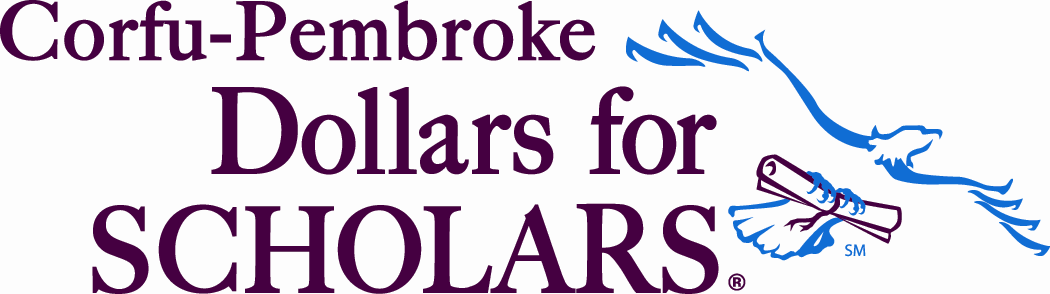 Thought for the day: “Because College Doesn’t Happen by Chance!”P.O. Box 72, Corfu, NY  14036
www.corfu-pembroke.dollarsforscholars.orgCall to Order
Meeting Agenda5:30pm    July 16, 2019
Doc Mruczek's House   photo gallerySecretary’s Reportminutes - last meeting at Ripa's Rewards DinnerGuest Members Introductionsign in attendance (Please update and change any incorrect data)Treasurer’s ReportPaul Mroz Treasurer Report Update Articles for NewspaperPresident’s ReportSenior Advisors- (two)  ????:  DFS will thank the senior representatives; Kacie Conti and Derika Warrant . It was a light year since rep's did not take office before the Denny's Evening or the Brick House Corner Fair.  The Winter fest was canceled.  DFS did provide a "Movies Basket" for the Girls Basketball ExchangeDenny's Dine OutBrick House Corner Fair WinterfestGirls Basketball ExchangeSenior and Junior RepsConsideration of listing Amount with scholarships to be announced at the Senior Dinner along with DescriptionVice-President’s ReportWinterfest-Corfu January 26th 2020 ?? 10am-4pm at the Jr-Sr High School New Scholarships: Heather Wood - legal field interest $250Board DiscussionDiscussion?? Review and Revise Rewards of Scholarships Wording on Program for Class of 2020Advance Software?New BusinessThank you for working to make Corfu-Pembroke Dollars for Scholars a Success again this year.  Your help and ideas are appreciated.